Background InformationStrain NumberT005141Strain NameB6/JNju-Ube2r2em1Cflox/GptUsed nameUbc3b; Cdc34b; 1200003M11RikCommon nameUbe2r2Complete time2019/2/27Strain TypeConditional Knock out Cas9originGempharmatechBackgroundC57BL/6JAlgebraF0+F1appearanceBlackRelated geneSUbe2r2genotypeFl/wtProvided genotypeHeterozygoteTargeting Strategy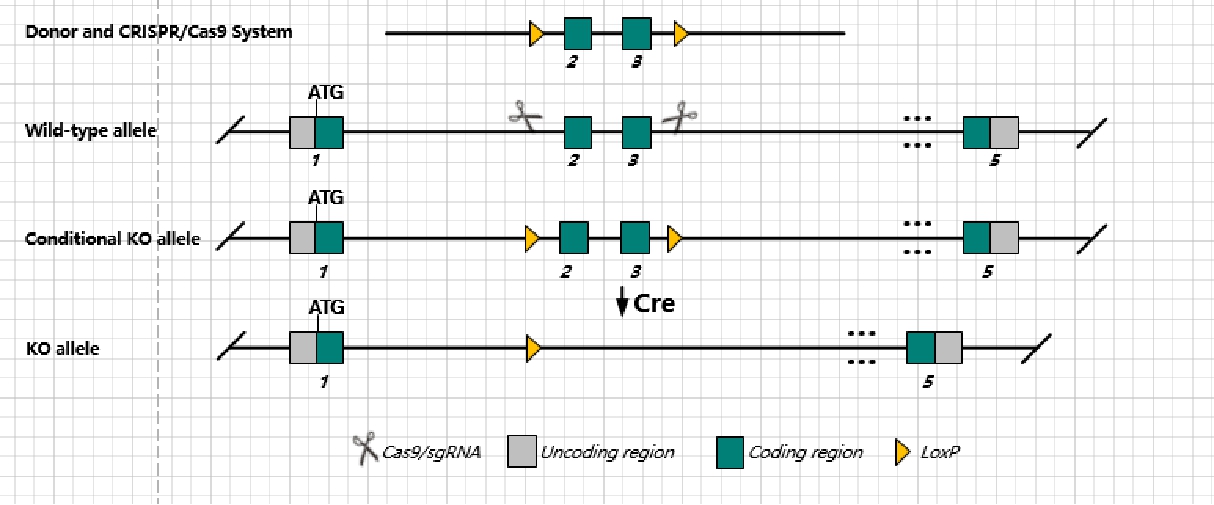 sgRNA CAGAGAATGAGGACTAGCAT GGG 	TCCTGGTGGTCAGCGGGCTA AGG Breeding method（♂x♀）statusfrozenGenotypingPCR+SequenceSpecial feeding conditionsNonefeedSPFmaternal instinctgeneralStrain description/Research areasDevelopmental BiologyReference